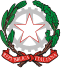 Ministero dell’Istruzione, dell’Università e della RicercaUfficio Scolastico Regionale per la Campania ISTITUTO COMPRENSIVO CASTEL SAN LORENZOIstituto Comprensivo Cod. Mecc. SAIC830007: Scuola dell’Infanzia - Scuola Primaria - Scuola Secondaria I grado Istituto Professionale per i Servizi Commerciali cod. mecc. SARC110001 – Ambito n.26 -http://www.istitutocomprensivocastelsanlorenzo.gov.it/ Mail: saic830007@istruzione.it – pec.: saic830007@pec.istruzione.it Via Roma -  84049 Castel San Lorenzo (SA) - tel. e fax 0828/944072 - C.F.: 91027440659-  Cod. Mecc. SAIC830007                                                                                                                MODULO SEGNALAZIONE DI ATTI DI BULLISMO E/O CYBERBULLISMOQuesto modulo deve essere compilato da alunni che hanno subito o continuano a subire atti di bullismo o cyberbullismo.Ordine di Scuola ----------------------------------	Classe  ----------------------------------------------	sez .	 	Sede  	Che cosa è successo? (Descrivere l'accaduto) Quando?In che luogo?Chi   sono   i   protagonisti   dell'episodio?   (bullo,   vittima,   gregari,   osservatori   attivi/passivi).………………………………………………………………………………………………………………………………………………………………………………………………………………………………………………………………………………Da quanto tempo accade questo episodio? …………………………………………...Il "bullo" era da solo o con altri compagni/amici? …………………………………...Quando è stata l'ultima volta? ………………………………………………………...Ora che hai compilato questa segnalazione, insieme possiamo risolvere la situazione.Data			                                                                   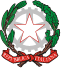 Ministero dell’Istruzione, dell’Università e della RicercaUfficio Scolastico Regionale per la Campania ISTITUTO COMPRENSIVO CASTEL SAN LORENZOIstituto Comprensivo Cod. Mecc. SAIC830007: Scuola dell’Infanzia - Scuola Primaria - Scuola Secondaria I grado Istituto Professionale per i Servizi Commerciali cod. mecc. SARC110001 – Ambito n.26 -http://www.istitutocomprensivocastelsanlorenzo.gov.it/ Mail: saic830007@istruzione.it – pec.: saic830007@pec.istruzione.it Via Roma -  84049 Castel San Lorenzo (SA) - tel. e fax 0828/944072 - C.F.: 91027440659-  Cod. Mecc. SAIC830007  MODULO SEGNALAZIONE DI ATTI DI BULLISMO E/O                  CYBERBULLISMO                                                  per insegnanti Nome Cognome di chi effettua la segnalazione (insegnate )  	Nome e cognome del minore   	Classe	sez.	Sede	 	-In cosa consiste l’azione di bullismo/cyberbullismo di cui l’alunno si ritiene vittima? (Indicare una o più opzioni nella lista che segue).Prepotenze, minacce verbali, insulti o di altro tipo.Diffusione di dicerie, esclusione dal gruppo di pari.Pressioni.	Aggressione.	Molestia.	Ricatto.	Ingiuria.Denigrazione (pubblicazione all’interno di comunità virtuali, quali blog, newsgroup, messaggistica immediata, profili face book, di pettegolezzi e commenti crudeli, calunniosi e denigratori).Diffamazione. Flaming (litigi on line con uso di linguaggio violento e volgare).Cyberstalking. Esclusione (estromissione intenzionale dall’attività on line).Sexting (invio di messaggi tramite smartphone o internet, corredati da immagini a sfondo sessuali).Furto d’identità (es: qualcuno finge di essere me sui social network, hanno rubato le mie password e utilizzato il mio account sui social network, ecc.).Alterazione, acquisizione illecita, manipolazione, trattamento illecito di dati personali (es: qualcuno ha ottenuto e diffuso immagini, video o informazioni che mi riguardano senza che io volessi, ecc.).Qualcuno ha diffuso online dati e informazioni (video, foto, post, ecc.) per attaccare o ridicolizzare me, e/o la mia famiglia e/o il mio gruppo di amici.Quali sono i contenuti che vorreste far rimuovere o oscurare sul web o su un social network? perché li consideri atti di cyberbulismo? (Inserire una sintetica descrizione – importante spiegare di cosa si tratta).Dove sono stati diffusi i contenuti offensivi? sul sito internet [è necessario indicare l’indirizzo del sito o meglio la URL specifica] su uno o più social network [specificare su quale/i social network e su quale/i profilo/i o pagina/e in particolare] altro [specificare] Se possibile, allegare immagini, video, screenshot e/o altri elementi informativi utili relativi all’atto di cyberbullismo e specificare qui sotto di cosa si tratta.……………………………………………………………………………………………………………………………………………………………………………………………………………………………………………………………………………………………………………………………………….………………………………………………………………………………………………………………………………………………………………………………………………………………………….Data	/	/		Firma